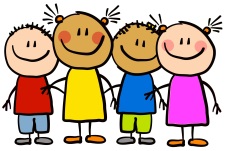 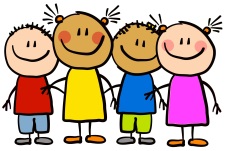 This WeekThis week we have been learning new sounds each day in our phonics groups.  We have learnt our new phonemes by hearing, saying, reading and writing them.  In maths, we have been learning about 2D shapes and 3D shapes.  We have learnt that 2D shapes are flat and we can’t pick them up.  We have also learnt that 3D shapes are solid and we can pick them up.  Attendance: class 1 – 91.7% and class 2 – 93%This WeekThis week we have been learning new sounds each day in our phonics groups.  We have learnt our new phonemes by hearing, saying, reading and writing them.  In maths, we have been learning about 2D shapes and 3D shapes.  We have learnt that 2D shapes are flat and we can’t pick them up.  We have also learnt that 3D shapes are solid and we can pick them up.  Attendance: class 1 – 91.7% and class 2 – 93%Next weekWe will be continuing learning in our phonics groups and learn new sounds by hearing, saying, reading and writing them.  We will be reading the story ‘Owl Babies’ during our shared read sessions.In maths we will continue learning about 2D and 3D shapes.Stars of the weekReader of the week: class 1 – Aliza and class 2 – JacobWriter of the week: class 1 – Charlotte and class 2 – WilliamMathematician of the week: class 1 – Polly and class 2 – Phoebe-RoseWell done boys and girls.  Miss Brook, Miss Brown, Mrs Barker and Miss Darbyshire are really proud of you!HomeworkEach Friday, homework will be handed out to your child. This homework should be completed and returned to your child’s class teacher by the date stated on the sheet. Homework can be returned by uploading photographs to Tapestry or a physical copy can be handed in too.HomeworkEach Friday, homework will be handed out to your child. This homework should be completed and returned to your child’s class teacher by the date stated on the sheet. Homework can be returned by uploading photographs to Tapestry or a physical copy can be handed in too.RemindersFS Nativity performances – Tuesday 19th December 2023 at 10am and Thursday 21st December 2023 at 10am.Please bring in your child’s Nativity costumes/clothes next week (WC 4th December 2023) in a labelled bag.RemindersFS Nativity performances – Tuesday 19th December 2023 at 10am and Thursday 21st December 2023 at 10am.Please bring in your child’s Nativity costumes/clothes next week (WC 4th December 2023) in a labelled bag.